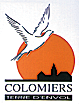 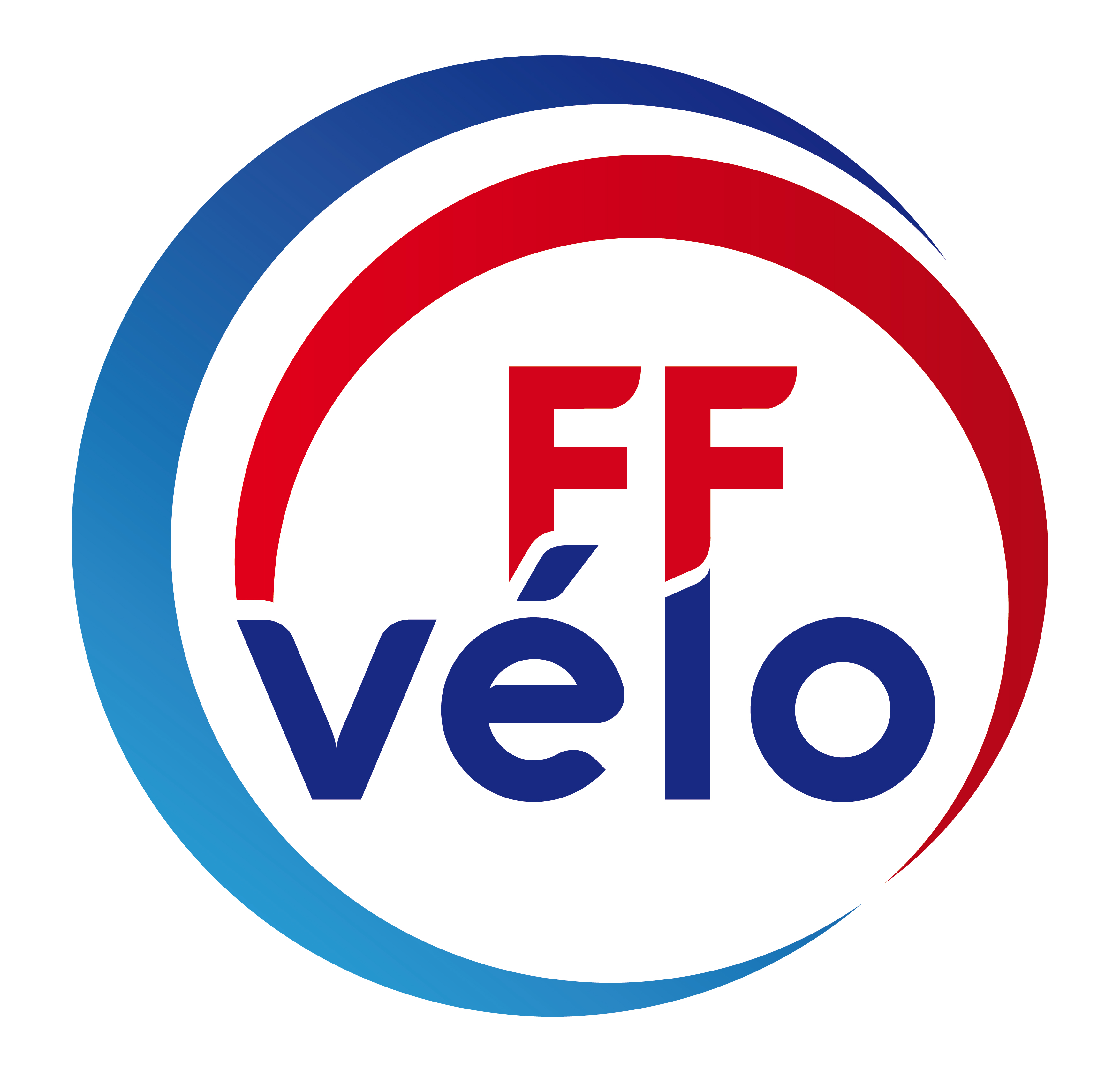 UNION SPORTIVE DE COLOMIERS - CYCLOTOURISME1, rue Abel Boyer 31770 COLOMIERS    CoReg Occitanie - Club N° 802COMPTE RENDU de la réunion du Club du Ma 05 nov. 2019Présents : Gérard Salvy, Patrick Gosse, Bernard Aubé, Corinne Lasnel, J François Mignet, JLouis Masurier, Claude Bugarel, Marielle ByE, Philippe Deveaux, Christine Luneau, Rozy Salvy, Dominique Delpit, Nicole Ricard, Philippe Buzut, Gérard Pianca, Philippe Buzut, Sandra & Guy Dadat, Annie & Daniel Carensac Excusés : Flavie & Pierre A Bon, Philippe & Agnès Luquet, Bernard & MJo Aussillou, Marie Claude CharlesInfos Omnisports : Pour le 11 novembre, Marielle ira déposer une gerbe (Omnisports) au monument aux morts.Le montant de la subvention sera déterminé début 2020. La comptabilité des sections se fera, plus facilement, en ligne. Il y aura un vide grenier des sections sportives ; elles pourront vendre à petit prix du matériel superflu.Infos Codep :     L’AG se déroulera le 16 novembre.Infos CoReg :     L’AG se déroulera, à Lézignan, le 24 novembre.    Le calendrier des diverses formations sera connu à partir du 16 novembre.    Notre ami Daniel, après une formation réussie, vient d’être diplômé Moniteur FFCT.Sorties passées :Di 06 oct : Concentration des 100 cols = 9 participants.Di 13 oct : Concentration Beauzelle = 7 participants, sortie facile = 4 participants,                           Appel des Pyrénées à Gaillagos = 5 participants.Di 20 oct : Sortie Club = 6 participants.Di 27 oct : Sortie Club = 9 participants, sortie facile (Statues urbaines) = 2 participants.Di 03 nov : Sortie Club = annulée mauvaise météo.    Sorties à venir :Di 10 novembre : Sortie Club départ 09h00 de l’Espace Nautique.Di 17 novembre : Sortie Club départ 09h00 de l’Espace Nautique.Di 24 novembre : AG Coreg à Lézignan.Rando du Gaillac Primeur ; Rdv à la salle Bouzinac à 08h30 (infos à venir), Sortie facile, pour les caves de plaine.Di 01décembre : Sortie Club départ 09h00 de l’Espace Nautique, pour nous rendre à Bérat, et visiter la brasserie « La Bierataise » ; repas pris sur place avec dégustation de bière ; circuit AR de 70 km. Inscriptions en urgence avant vendredi 08 nov, auprès d’Annie : ️ Di 08 décembre : Sortie Club départ 09h00 de l’Espace Nautique. Di 15 décembre : Sortie Club départ 09h00 de l’Espace Nautique. « Sortie facile », départ du même lieu à 14h30 vers La Ramée; encadrant = Bernard Aubé.Ma 17 décembre : Assemblée Générale du Club. RdV 20h00 à la salle Capitany.        Infos diverses : Le mois du voyage à vélo, sera reconduit cette année. Nous vous donnons rendez-vous :jeudi 05 décembre, à Capitany à 19h30.jeudi 12 décembre, au restau « La Ravigotte », à Toulouse à 19h00.jeudi 19 décembre, à  20h30, à la salle des fêtes d’ l’Union.                Et bien sûr, entrée libre et gratuite.Prochaine réunion, Assemblée Généralemardi 17 décembre à 20h00.Le Bureauhttp://www.us-colomiers-cyclotourisme.fr/